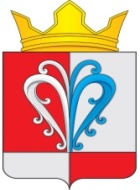                        РОССИЙСКАЯ  ФЕДЕРАЦИЯ                                              КАМЧАТСКИЙ КРАЙ                        ЕЛИЗОВСКИЙ МУНИЦИПАЛЬНЫЙ РАЙОН                         НАЧИКИНСКОЕ СЕЛЬСКОЕ ПОСЕЛЕНИЕ                              ПОСТАНОВЛЕНИЕАДМИНИСТРАЦИИ НАЧИКИНСКОГО СЕЛЬСКОГО ПОСЕЛЕНИЯот 06 июля 2020 г.                                                                                                             № 35ПОСТАНОВЛЯЮ:1. Внести в постановление Администрации Начикинского сельского поселения от 12.05.2020г. № 21 «О мерах по реализации мер профилактики и контроля за распространением коронавирусной инфекции на территории Начикинского сельского поселения Елизовского муниципального района в Камчатском крае» изменения, изложив поставляющую часть в следующей редакции:1. Обязать граждан до 15 июля 2020 года включительно соблюдать режим самоизоляции.2. В период действия режима самоизоляции граждане обязаны:      1) не покидать места проживания (пребывания), за исключением случаев:а) следования к месту (от места) осуществления деятельности (в том числе работы), которая не приостановлена в соответствии с настоящим постановлением;         б) осуществления деятельности (в том числе работы), которая не приостановлена в соответствии с настоящим постановлением;в) обращения за экстренной (неотложной) медицинской помощью и иной прямой угрозы жизни и здоровью;г) следования к ближайшему месту приобретения товаров, работ, услуг реализация (предоставление) которых не приостановлена(о) в соответствии с настоящим постановлением;        д) выгула домашних животных на расстоянии, не превышающем 100 метров от места проживания (пребывания);        е) выноса отходов до ближайшего места накопления отходов;        ж) занятий физкультурой и спортом на открытом воздухе;         з) прогулок на улице, при условии социального дистанцирования, исключая посещение мест массового пребывания людей, в том числе детских площадок;	и) следования граждан мужского пола в возрасте 18 - 27 лет на территории Камчатского края в военный комиссариат или медицинское учреждение при наличии повестки или соответствующего направления;2) соблюдать дистанцию до других граждан не менее 1,5 метров, в том числе в общественных местах и общественном транспорте, за исключением случаев оказания услуг по перевозке пассажиров и багажа легковым такси;3) использовать средства индивидуальной защиты (маски, перчатки) при передвижении на общественном транспорте, такси, торговых объектов, аптек и аптечных пунктов, помещений органов власти и организаций (в том числе многофункциональных центров предоставления государственных услуг, центров занятости населения), предоставляющих государственные (муниципальные) и иные услуги, иных зданий и помещений различного назначения;4) граждане в возрасте старше 65 лет, а также гражданам, имеющим заболевания- не покидать места проживания (пребывания), за исключением случаев обращения за экстренной (неотложной) медицинской помощью и случаев иной прямой угрозы жизни и здоровью. Для получения помощи в доставке продуктов питания, лекарственных препаратов, товаров первой необходимости и иной помощи вправе обращаться по телефонам +7 800 300-49-19 и 112, а также на "горячую линию" Министерства социального развития и труда Камчатского края по телефону 8 (4152) 23-02-50 и Агентства по делам молодежи Камчатского края по телефону 8-902-463-19-20	21.. Определить, что для лиц в возрасте 65 лет и старше, подлежащих обязательному социальному страхованию на случай временной нетрудоспособности и в связи с материнством, для оформления листков нетрудоспособности, назначение и выплаты пособий по временной нетрудоспособности режим самоизоляции считается установленным:	1) с 15 по 28 июля 2020 года включительно;	2) с 29 июля по 12 июля 2020года включительно.	3. Обязать  1) Граждан, вернувшихся в Российскую Федерацию, при прибытии воздушным или морским пассажирским транспортом на территорию Начикинского сельского поселения находится в изоляции в условиях обсерватора или в домашних условиях в течении 14 календарных дней со дня прибытия  в соответствии с постановлением Главного государственного санитарного врача Российской Федерации от 30.03.2020 № 9 « О дополнительных мерах по недопущению распространения COVID- 2019», на основании решения регионального штаба по недопущению распространения новой коронавирусной  инфекции (COVID- 2019) на территории Камчатского края.Указанное требование не распространяется на граждан, прибывших на территорию Начикинского сельского поселения, непосредственно после 14-тидневной изоляции в условиях обсерватора в других субъектах Российской Федерации;2) граждан, имеющих регистрацию по месту жительства (пребывания) или объекты жилого недвижимого имущества, принадлежащие им на праве собственности, при прибытии к месту проживания (пребывания) сообщать о своем месте, датах пребывания на указанных территориях, контактную информацию, обращается по вопросам недопущению распространения новой коронавирусной инфекции (COVID- 2019) по круглосуточному многоканальному телефону «горячей линии» 8-800-300-49-19 или телефону 112;б) соблюдать режим самоизоляции по месту проживания (пребывания) не менее чем 14 календарных дней со дня прибытия к месту проживания (пребывания);в) при появлении первых респираторных симптомов незамедлительно обратиться в поликлинику по месту прикрепления за медицинской помощью на дому без посещения медицинской организации.Требования подпунктов «б» и «в» настоящего пункта распространяются также на граждан, совместно проживающих в период обеспечения самоизоляции с гражданами, прибывшими на территорию Начикинского сельского поселения.3) граждан, не имеющих регистрацию по месту жительства (пребывания) или объекты жилого недвижимого имущества, принадлежащие им на праве собственности, на территории Начикинского сельского поселения, и прибывшим на территорию поселения из других субъектов Российской Федерации к близким родственникам,  которые зарегистрированы по месту жительства (пребывания) на территории Начикинского сельского поселения с соблюдением требований, установленных постановлением Губернатора Камчатского края от 29.05.2020 № 86 «Об ограничении въезда граждан на территорию Камчатского края»:б) соблюдать режим самоизоляции по месту проживания (пребывания) близкого родственника не менее чем 14 календарных дней со дня прибытия;в) при появлении первых респираторных симптомов незамедлительно обратиться за медицинской помощью;Требования подпунктов «б» и «в» настоящего пункта распространяются также на граждан, совместно проживающих в период обеспечения самоизоляции с гражданами, прибывшими на территорию Начикинского сельского поселения.31. Положение части 3 настоящего постановления не распространяется: в отношении требований, предусмотренных пунктом 2 части 3 настоящего постановления:а) на граждан, прибывших в Начикинское сельское поселение непосредственно после 14-тидневной изоляции в условиях обсерватора в других субъектах Российской Федерации;б) на граждан, прибывших к месту проживания (пребывания) в населенные пункты на территории Начикинского сельского поселения после 14-тидневной самоизоляции в г. Петропавловске-Камчатском или другом населенном пункте на территории Камчатского края непосредственно со дня прибытия из другого субъекта Российской Федерации;2) в отношении требований, предусмотренных пунктами 2 и 4 настоящего постановления:а) на работников организации связи, осуществляющих доставку (перевозку) специальной корреспонденции;б) на адвокатов, прибывших на территорию Начикинского сельского поселения в целях исполнения ими профессиональных обязанностей по оказанию квалифицированной юридической помощи;32.  Руководителям организаций, осуществляющим деятельность в сфере торговли и оказания услуг населению, запретить обслуживание посетителей без средств индивидуальной защиты (маски, перчатки), в том числе расчеты за услуги и товары.33.  Родителям (законным представителям) принять меры по ограничению нахождения лиц, не достигших возраста 18 лет, в общественных местах          4. Приостановить до 15 июля 2020 года включительно:  1) проведение досуговых, развлекательных, зрелищных, культурных, физкультурных, спортивных, выставочных, просветительских, рекламных и иных подобных мероприятий с очным присутствием граждан, всех форм публичных мероприятий, а также оказание соответствующих услуг, и в иных местах массового посещения граждан;  2) посещение гражданами зданий, строений, сооружений (помещений в них), предназначенных преимущественно для проведения досуговых, развлекательных, зрелищных, культурных, физкультурных, спортивных, выставочных, просветительских, рекламных и иных подобных мероприятий и оказания соответствующих услуг, в том числе ночных клубов (дискотек) и иных аналогичных объектов, кинотеатров (кинозалов), детских игровых комнат и детских развлекательных центров, иных развлекательных и досуговых заведений, а также ввести запрет на курение кальянов в ресторанах, барах, кафе и иных общественных местах;  3) посещение гражданами парков и иных мест массового посещения граждан с целью отдыха;  4) проведение досуговых мероприятий, в том числе работу кружков и секций, в центрах социального обслуживания населения;  5) посещение обучающимися организаций, предоставляющих среднее профессиональное образование, высшее образование, дополнительное образование;  6) работу ресторанов, кафе, столовых, буфетов, баров, закусочных и иных предприятий общественного питания, за исключением обслуживания на вынос без посещения гражданами помещений таких предприятий, а также доставки заказов.  Данное ограничение не распространяется на столовые, буфеты, кафе и иные предприятия питания, осуществляющие организацию питания для работников организаций;  7) работу объектов розничной торговли. Данное ограничение не распространяется на объекты розничной торговли и розничные рынки, реализующие продовольственные товары, табачную продукцию и (или) непродовольственные товары первой необходимости, в специализированных непродовольственных предприятиях торговли в Начикинском сельском поселении, аптечные пункты, объекты розничной торговли, в которых осуществляется заключение договоров на оказание услуг связи и реализация связанных с такими услугами средств связи (в том числе мобильных телефонов, планшетов), предприятия торговли, реализующие непродовольственные товары с площадью торгового зала не более 400 кв.м и имеющие отдельный (наружный) вход. При этом организацию обслуживания посетителей в торговых объектах, реализующих непродовольственные товары, на которые не распространяется ограничение необходимо осуществлять с соблюдением принципов социального дистанцирования: не допускать превышения предельного количества лиц, которые могут одновременно находиться в торговом зале и у касс одного объекта площадью до 50 кв.м ­ не более 5 человек; до 100 кв.м ­ не более 10 человек; до 200 кв.м ­ не более 25 человек; свыше 200 кв.м ­ не более 50 человек, при условии соблюдения расстояния между ними не менее 1,5 м (в том числе путем нанесения соответствующей разметки);  8ˡ работу торговых объектов, расположенных в многоквартирных жилых домах и реализующих товары в ночное время (с 22:00 до 07:00);  83 деятельность торгово- развлекательных и торговых центров (за исключением осуществляемой в них розничной торговли продовольственными товарами и (или) непродовольственными товарами первой необходимости в специализированных непродовольственных предприятиях торговли, а также офисов обслуживания посетителей кредитных организаций и микро финансовых институтов. При этом организация обслуживания посетителей осуществляется с учетом соблюдения социального дистанцирования (одновременного нахождения граждан в количестве не более 5 человек, при условии соблюдения расстояния между ними не менее 1,5м. с нанесением соответствующей разметки).  9) деятельность ночных клубов (дискотек) и иных аналогичных объектов, кинотеатров (кинозалов), детских игровых комнат и детских развлекательных центров, иных развлекательных и досуговых заведений;  10) оказание стоматологических услуг, за исключением заболеваний и состояний, требующих оказания стоматологической помощи в экстренной или неотложной форме;  11) предоставление государственных (муниципальных) и иных услуг в помещениях органов власти и организаций (в том числе многофункциональных центров предоставления государственных и муниципальных услуг, центров занятости населения), за исключением помещений, позволяющих организовать предоставление государственных (муниципальных) и иных услуг с учетом соблюдения принципа социального дистанцирования  (одновременного нахождения граждан в количестве не более 5 человек, при условии соблюдения расстояния между ними не менее 1,5 м с нанесением соответствующей разметки). При этом государственные (муниципальные) и иные услуги, предоставление которых возможно в электронной форме, предоставляются исключительно в электронной форме.  41. При возобновлении деятельности предприятий торговли и предприятий, оказывающих услуги, юридические лица и индивидуальные предприниматели обязаны уведомить Управление Федеральной службы по надзору в сфере защиты прав потребителей и благополучия человека по Камчатскому краю о соответствии этих предприятий требованиям постановления Главного государственного санитарного врача по Камчатскому краю от 13.04.2020 N 246 «О дополнительных мерах по недопущению распространения COVID­19 в Камчатском крае» и обеспечить выполнение рекомендаций Управления Федеральной службы по надзору в сфере защиты прав потребителей и благополучия человека по Камчатскому краю по организации работы предприятий в условиях сохранения рисков распространения COVID­19 (бланк уведомления можно скачать по адресу: http://41.rospotrebnadzor.ru/content/blank­uvedomleniya­0).5.Приостановить до 15 июля2020 года включительно:1) бронирования мест, прием и размещение граждан в пансионатах, домах отдыха, санаторно-курортных организациях (санаториях), гостиницах, расположенных в курортах регионального и местного значения, а также в иных санаторно-курортных организациях (санаториях), за исключением лиц, находящихся в служебных командировках или служебных поездках. Ограничения, установленные настоящим пунктом, не распространяются на граждан, ранее размещенных в соответствующих коллективных средствах размещения, до окончания срока их проживания без возможности его продления;2) бронирование мест, прием и размещение граждан на базах отдыха, в том числе в целях посещения бассейнов, гостиницах, хостелах и иных организациях, предоставляющие гостиничные услуги, за исключением лиц, находящихся в служебных командировках или служебных поездках, лиц прибывших по направлению медицинских организаций, лиц следующих транзитом из/к месту жительства, а также сезонных (вахтовых) работников, размещаемых в пунктах временного размещения, при условии соблюдения требований, предусмотренные рекомендациями Федеральной службы по надзору в сфере защиты прав потребителей и благополучия человека по профилактике новой коронавирусной инфекции. Ограничения, установленные настоящим пунктом, не распространяются на граждан, ранее размещенных в соответствующих коллективных средствах размещения, до окончания срока их проживания без возможности его продления.6. До 15 июля 2020 года включительно:1) обязать всех работодателей, осуществляющих деятельность на территории Камчатского края:а) обеспечить соблюдение требований, установленных постановлением Главного государственного санитарного врача по Камчатскому краю от 13.04.2020 N 246 "О дополнительных мерах по недопущению распространения COVID-2019 в Камчатском крае", в том числе: организовать входную дистанционную термометрию работников при входе в организацию (предприятие, территорию) и измерение температуры тела работников в течение рабочего дня;не допускать к работе лиц с признаками острого респираторного заболевания и лиц, имеющих в близком контакте таких заболевших и госпитализированных в инфекционный стационар, заболевших пневмониями;б) не допускать к работе работников из числа граждан, посещавших территории, где зарегистрированы случаи заболевания COVID-19, до истечения 14-тидневного срока их самоизоляции, предусмотренной частью 3 настоящего постановления;в) при поступлении запроса Управления Федеральной службы по надзору в сфере защиты прав потребителей и благополучия человека по Камчатскому краю незамедлительно представлять информацию о всех контактах заболевшего COVID-19 в связи с исполнением им трудовых функций, обеспечить проведение дезинфекции помещений, где находился заболевший;2) обязать всех работодателей, осуществляющих деятельность на территории Начикинского сельского поселения:а) оказывать работникам содействие в обеспечении соблюдения режима самоизоляции по месту проживания (пребывания);б) принять меры по обеспечению самоизоляции работников в возрасте старше 65 лет, а также работников, имеющих заболевания, указанные в приложении 1к настоящему постановлению. Указанное требование может не применяться к руководителям и работникам органов и организаций, чье нахождение на рабочем месте является критически важным для обеспечения их функционирования, работникам здравоохранения;в) перевести работников на дистанционный формат исполнения должностных обязанностей при наличии организационно-технических возможностей;7. Организациям, осуществляющим деятельность по управлению многоквартирными домами на территории Камчатского края:1) обеспечить   проведение дезинфекции мест общего пользования в многоквартирных домах в регламентированные сроки проведения влажной уборки мест общего пользования, а также ежедневное протирание поручней перил, дверных и оконных ручек, выключателей, панелей домофонов и лифтов, почтовых ящиков, подоконников в местах общего пользования многоквартирных домов с использованием дезинфицирующих средств;2) обеспечить еженедельное проведение дезинфекции мест (площадок) накопления твердых коммунальных отходов.8. Организации и индивидуальные предприниматели, а также граждане несут ответственность в соответствии с законодательством Российской Федерации за неисполнение правил поведения, обязательных для исполнения в связи с введением на территории Камчатского края режима повышенной готовности, которые установлены частями 1-8 настоящего постановления.9. Настоящее Постановление вступает в силу с момента подписания. 10. Контроль за исполнением настоящего Постановления оставляю за собой.О внесении  изменений в постановление Администрации Начикинского сельского поселения от 12.05.2020г. № 21 «О мерах по реализации мер профилактики и контроля за распространением коронавирусной инфекции на территории Начикинского сельского поселения Елизовского муниципального района в Камчатском крае»Глава Начикинского сельского поселения                                  В.М. Пищальченко                   